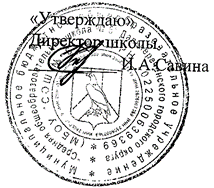 МЕНЮна «  11    »__  Апреля_____2023г.Повар Калькулятор            МЕНЮ           на «   11 _»____Апреля______2023г.  Повар МЕНЮна «    11   »__Апреля___2023г.Повар                        МЕНЮ                                на «    11 _»__Апреля_____2023г.                 Повар                 КалькуляторБесплатное питание детей льготной категории 5-11 классы(1 смена)Бесплатное питание детей льготной категории 5-11 классы(1 смена)Бесплатное питание детей льготной категории 5-11 классы(1 смена)Бесплатное питание детей льготной категории 5-11 классы(1 смена)НазваниеВыходЭнергетическая ценность (кКал)№ рецептурыЗавтракОвощное рагу 1/160225,0449Хлеб ржано-пшеничный1/30727Компот из сухофруктов1/200162,81081Итого                                                                            Цена  85.00 рублейИтого                                                                            Цена  85.00 рублейИтого                                                                            Цена  85.00 рублейИтого                                                                            Цена  85.00 рублейБесплатное питание детей льготной категории 5-11 классы(2 смена)Бесплатное питание детей льготной категории 5-11 классы(2 смена)Бесплатное питание детей льготной категории 5-11 классы(2 смена)Бесплатное питание детей льготной категории 5-11 классы(2 смена)ОбедСуп рисовый с курицей1/13095,3206Овощное рагу 1/110200449Хлеб ржано-пшеничный1/30727Чай с сахаром1/200162,8391Итого                                                                            Цена  85.00 рублейИтого                                                                            Цена  85.00 рублейИтого                                                                            Цена  85.00 рублейИтого                                                                            Цена  85.00 рублейБесплатное питание детей 1-4 классы(1 смена)Бесплатное питание детей 1-4 классы(1 смена)Бесплатное питание детей 1-4 классы(1 смена)Бесплатное питание детей 1-4 классы(1 смена)Бесплатное питание детей 1-4 классы(1 смена)НазваниеНазваниеВыходЭнергетическаяценность (кКал)№ рецептурыЗавтракЗавтракОвощное рагу Овощное рагу 1/150165,0449Хлеб ржано-пшеничныйХлеб ржано-пшеничный1/30727Чай с лимономЧай с лимоном1/20083391Молоко 3,2% (тетрапак)Молоко 3,2% (тетрапак)1/200120б/нИтого                                                                                       Цена 85.00 рублейИтого                                                                                       Цена 85.00 рублейИтого                                                                                       Цена 85.00 рублейИтого                                                                                       Цена 85.00 рублейИтого                                                                                       Цена 85.00 рублейБесплатное питание детей 1-4 классы(2 смена)Бесплатное питание детей 1-4 классы(2 смена)Бесплатное питание детей 1-4 классы(2 смена)Бесплатное питание детей 1-4 классы(2 смена)Бесплатное питание детей 1-4 классы(2 смена)ОбедСуп рисовый  с курицей1/1001/10080206Овощное рагу 1/801/80150449Хлеб ржано-пшеничный1/301/30727Чай с сахаром1/2001/20083391Молоко 3,2% (тетрапак)1/2001/200120б/нИтого                                                                                        Цена 85.00 рублейИтого                                                                                        Цена 85.00 рублейИтого                                                                                        Цена 85.00 рублейИтого                                                                                        Цена 85.00 рублейИтого                                                                                        Цена 85.00 рублейБесплатное питание обучающихся с ограниченными возможностями здоровья, детей инвалидов 5-11 классыБесплатное питание обучающихся с ограниченными возможностями здоровья, детей инвалидов 5-11 классыБесплатное питание обучающихся с ограниченными возможностями здоровья, детей инвалидов 5-11 классыБесплатное питание обучающихся с ограниченными возможностями здоровья, детей инвалидов 5-11 классыНазваниеВыходЭнергетическая ценность (кКал)№ рецептурыЗавтракОвощное рагу 1/160225,0449Хлеб ржано-пшеничный1/30727Компот из сухофруктов1/200162,81081Итого                                                                Цена 85.00 рублейИтого                                                                Цена 85.00 рублейИтого                                                                Цена 85.00 рублейИтого                                                                Цена 85.00 рублейОбедСуп рисовый  с курицей1/150128206Тушеная капуста1/805510Хлеб ржано-пшеничный1/30727Чай с сахаром1/20083391Итого                                                                Цена 55.00 рублейИтого                                                                Цена 55.00 рублейИтого                                                                Цена 55.00 рублейИтого                                                                Цена 55.00 рублейИтого                                                                                     Цена 140.00 рублейИтого                                                                                     Цена 140.00 рублейИтого                                                                                     Цена 140.00 рублейИтого                                                                                     Цена 140.00 рублейБесплатное питание обучающихся с ограниченными возможностями здоровья, детей инвалидов 1-4 классыБесплатное питание обучающихся с ограниченными возможностями здоровья, детей инвалидов 1-4 классыБесплатное питание обучающихся с ограниченными возможностями здоровья, детей инвалидов 1-4 классыБесплатное питание обучающихся с ограниченными возможностями здоровья, детей инвалидов 1-4 классыНазваниеВыходЭнергетическаяЦенность (кКал)№ рецептурыЗавтракОвощное рагу 1/150165,0449Хлеб ржано-пшеничный1/30727Чай с сахаром1/20083391Молоко 3,2% (тетрапак)1/200120б/нИтого                                                              Цена 85.00 рублейИтого                                                              Цена 85.00 рублейИтого                                                              Цена 85.00 рублейИтого                                                              Цена 85.00 рублейОбедСуп рисовый с курицей1/150128206Тушеная капуста1/805510Хлеб ржано-пшеничный1/30727Чай с сахаром1/20083391Итого                                                               Цена 55.00 рублейИтого                                                               Цена 55.00 рублейИтого                                                               Цена 55.00 рублейИтого                                                               Цена 55.00 рублейИтого                                                                        Цена 140.00 рублейИтого                                                                        Цена 140.00 рублейИтого                                                                        Цена 140.00 рублейИтого                                                                        Цена 140.00 рублей